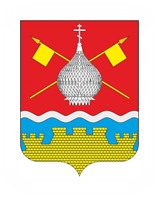 РОССИЙСКАЯ ФЕДЕРАЦИЯРОСТОВСКАЯ ОБЛАСТЬАДМИНИСТРАЦИЯ КРАСНОЯРСКОГО СЕЛЬСКОГО ПОСЕЛЕНИЯПОСТАНОВЛЕНИЕ  01.04.2024                                         №47                                 ст. КрасноярскаяОб отмене  Постановления Администрации Красноярского сельского поселения От 08.06.2023 года №84 « Об утверждении Положения о проверке достоверности и полноты сведений о доходах, имуществе и обязательствах имущественного характера, представляемых гражданами, претендующими на замещение должностей муниципальной службы и муниципальными служащими Администрации Красноярского сельского поселения» В соответствии с  Протестом Прокуратуры Цимлянского района  от 25.03.2024 года № 7-19/Прдп174-24-20600051 Администрация Красноярского сельского поселения, ПОСТАНОВЛЯЕТ:1. Постановление Администрации Красноярского сельского поселения от 08.06.2023 года №84 « Об утверждении Положения о проверке достоверности и полноты сведений о доходах, имуществе и обязательствах имущественного характера, представляемых гражданами, претендующими на замещение должностей муниципальной службы и муниципальными служащими Администрации Красноярского сельского поселения», отменить.2.Настоящее постановление вступает в силу с момента его официального опубликования.3. Контроль за исполнением настоящего постановления оставляю за собой.Глава Администрации Красноярского сельского поселения                                     Е.А. Плутенко                                                       